§11305.  Administration of chapter1.  Administrator.  This chapter shall be administered by the Securities Administrator.[PL 1989, c. 542, §79 (AMD).]2.  Use of information.  Neither the administrator nor any employee of the administrator may use any information which is filed with or obtained by the administrator which is not public information for personal gain or benefit, nor may the administrator nor any employee of the administrator conduct any securities or commodity dealings whatsoever based upon any such information, even though public, if there has not been a sufficient period of time for the securities or commodity markets to assimilate that information.[PL 1989, c. 542, §79 (AMD).]3.  Public information.  Notwithstanding any other provision of law, except as provided in paragraph A, all information collected, assembled or maintained by the administrator is public information and is available for the examination of the public.A.  The following are exceptions to this subsection:(1)  Information obtained in private investigations pursuant to section 11301;(2)  Information made confidential by rule or order of the administrator; or(3)  Information obtained from federal agencies which may not be disclosed under federal law.  [PL 1989, c. 542, §79 (AMD).][PL 1989, c. 542, §79 (AMD).]4.  Disclosure of information.  The administrator may disclose any information made confidential under subsection 3, paragraph A, subparagraph (1), to persons identified in section 11306, subsection 1.[PL 1989, c. 542, §79 (AMD).]5.  Privilege.  No provision of this chapter creates or derogates any privilege which exists at common law, by statute or otherwise, when any documentary or other evidence is sought under subpoena directed to the administrator or any employee of the administrator.[PL 1989, c. 542, §79 (AMD).]SECTION HISTORYPL 1985, c. 643 (NEW). PL 1989, c. 542, §79 (AMD). The State of Maine claims a copyright in its codified statutes. If you intend to republish this material, we require that you include the following disclaimer in your publication:All copyrights and other rights to statutory text are reserved by the State of Maine. The text included in this publication reflects changes made through the First Regular and Frist Special Session of the 131st Maine Legislature and is current through November 1, 2023
                    . The text is subject to change without notice. It is a version that has not been officially certified by the Secretary of State. Refer to the Maine Revised Statutes Annotated and supplements for certified text.
                The Office of the Revisor of Statutes also requests that you send us one copy of any statutory publication you may produce. Our goal is not to restrict publishing activity, but to keep track of who is publishing what, to identify any needless duplication and to preserve the State's copyright rights.PLEASE NOTE: The Revisor's Office cannot perform research for or provide legal advice or interpretation of Maine law to the public. If you need legal assistance, please contact a qualified attorney.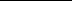 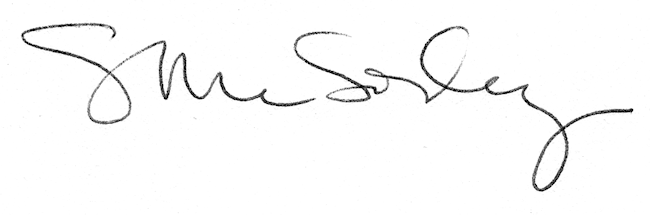 